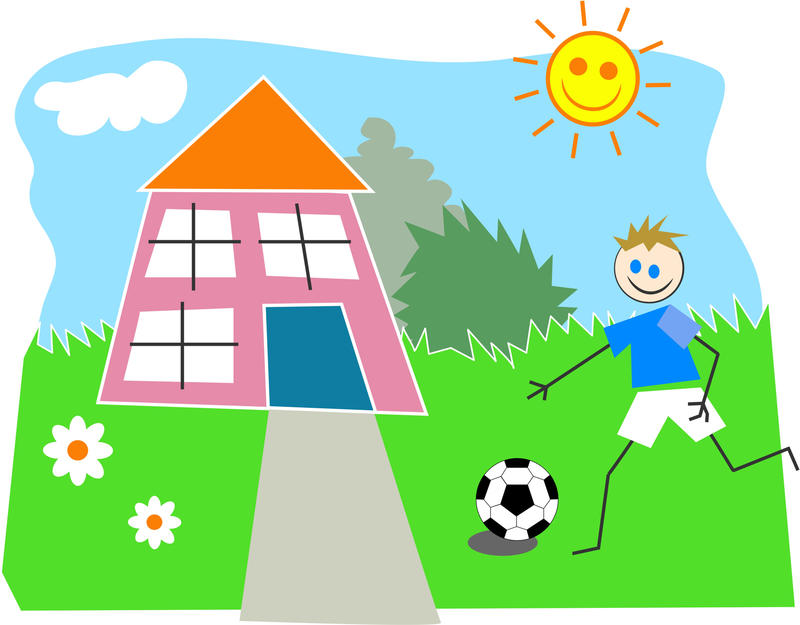 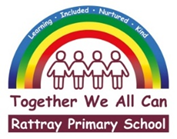 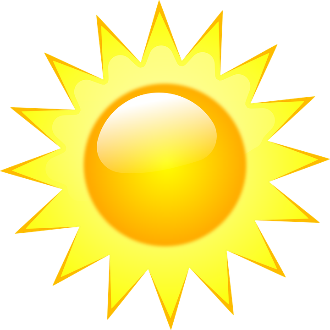 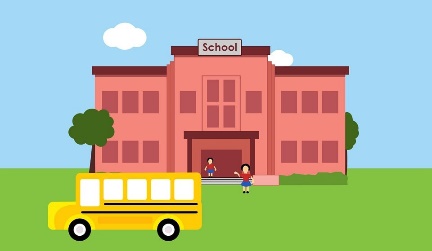 SportDancing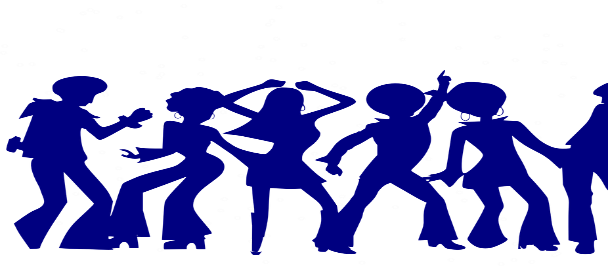 SportRattray’s Got Talent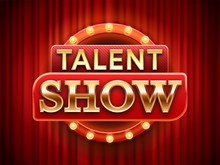 SportPotted Sports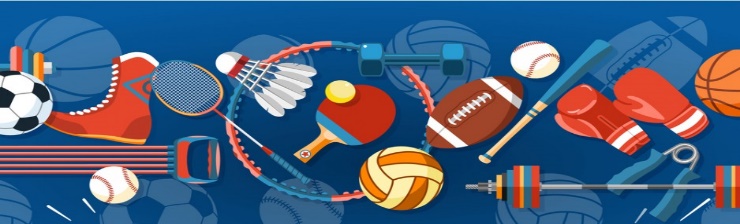 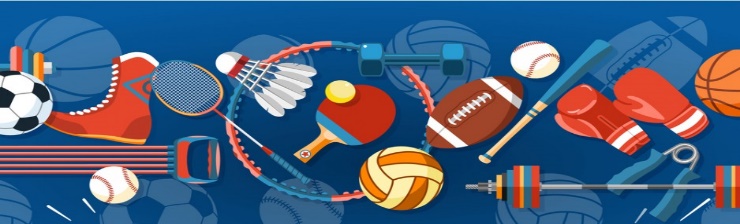 SportYoga 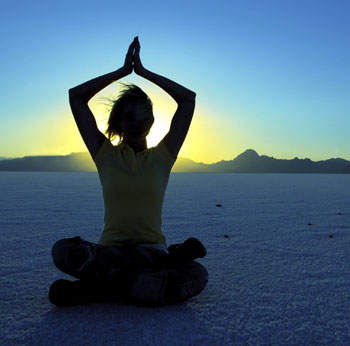 SportTeam Building 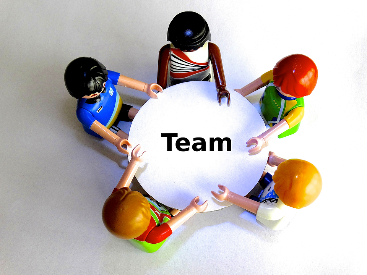 H + W / CraftDesign a team player!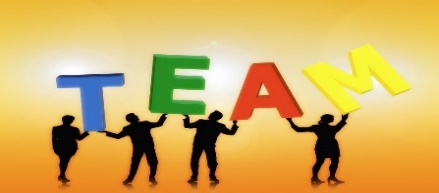 H + W / CraftDesign a Playground Game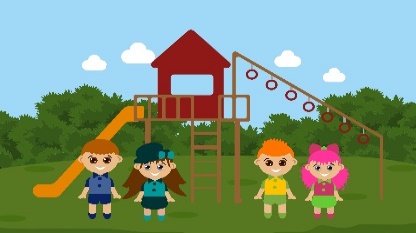 H + W / CraftChild Led Idea `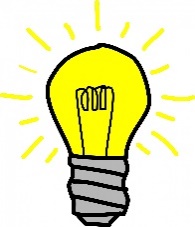 H + W / Craft Mindfulness activities H + W / CraftHealthy eating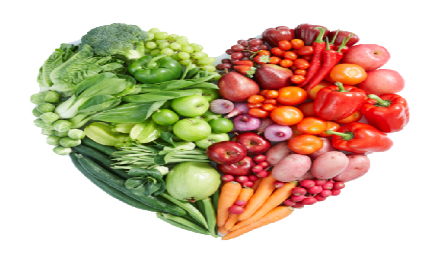 Additional activitiesLawrie’s football taster sessions, daily mile, rounders, songs in the playground, Reading Trail.Article 13- Freedom of expressionArticle 24- The right to clean water and nutritious food.Article 31- The right to play. Additional activitiesLawrie’s football taster sessions, daily mile, rounders, songs in the playground, Reading Trail.Article 13- Freedom of expressionArticle 24- The right to clean water and nutritious food.Article 31- The right to play. Additional activitiesLawrie’s football taster sessions, daily mile, rounders, songs in the playground, Reading Trail.Article 13- Freedom of expressionArticle 24- The right to clean water and nutritious food.Article 31- The right to play. Additional activitiesLawrie’s football taster sessions, daily mile, rounders, songs in the playground, Reading Trail.Article 13- Freedom of expressionArticle 24- The right to clean water and nutritious food.Article 31- The right to play. Additional activitiesLawrie’s football taster sessions, daily mile, rounders, songs in the playground, Reading Trail.Article 13- Freedom of expressionArticle 24- The right to clean water and nutritious food.Article 31- The right to play. 